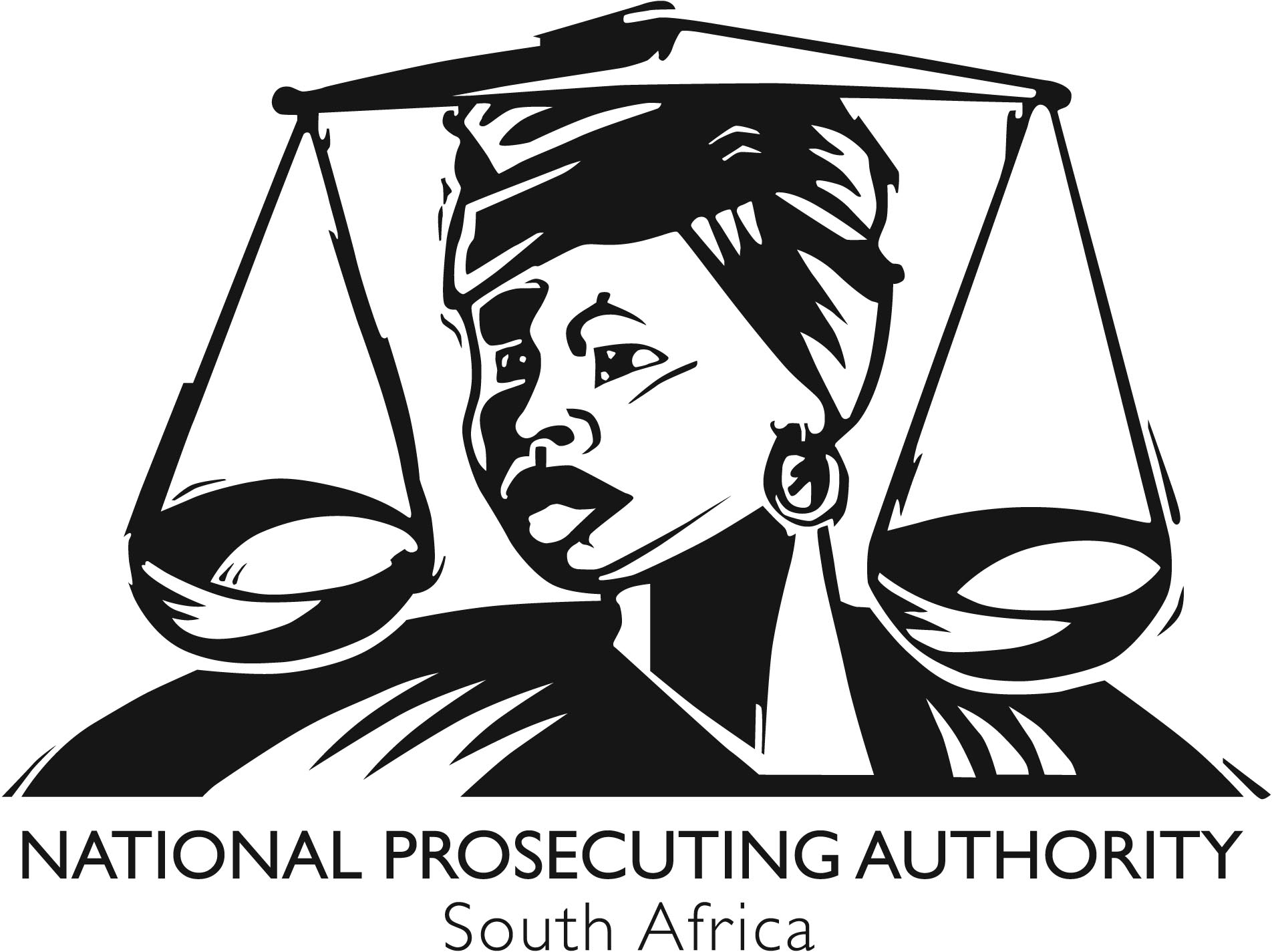 INVITATION TO BIDHard copies of the bid documents will be obtainable at VGM building (Corner Hartley and Westlake) 123 Westlake Avenue, Weavind Park, Silverton, Pretoria, and a soft copies of the bid document will be available on the NPA bid website : www.npa.gov.za ”tender” NPA Office Hours:08:00 – 16h30 (Monday to Friday)	…….Bid documents must be submitted in the bid box located at VGM building (Corner Hartley and Westlake) 123 Westlake Avenue, Weavind Park, Silverton, Pretoria. Late, electronic, scanned and facsimile submissions will not be considered. NoBid NumberDescription of serviceCompulsory Briefing session, date, time, venue.Closing date and Time Contact details1.NPA 17-14/15Appointment of a service provider to supply and deliver stationery packs to the National Prosecuting Authority for a period of twelve (12) months.No briefing session for this bid. 25 November 2014 @ 11h00tenders@npa.gov.za